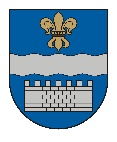 DAUGAVPILS DOMEK. Valdemāra iela 1, Daugavpils, LV-5401, tālr. 65404344, 65404365, fakss 65421941e-pasts info@daugavpils.lv   www.daugavpils.lvL Ē M U M SDaugavpilī2022.gada 16.maijā					                                      Nr.314                (prot. Nr.16,  2.§)Par atbalstu pašvaldības akciju sabiedrības “Daugavpils siltumtīkli” projekta “Fosilā kurināmā aizstāšana Daugavpilī”realizācijaiPamatojoties uz likuma “Par pašvaldībām” 21.panta pirmās daļas 27.punktu,  Daugavpils pilsētas domes 2005.gada 11.augusta saistošo noteikumu Nr.5 „Daugavpils valstspilsētas pašvaldības nolikums” 9.2.punktu,ņemot vērā 2022.gada 25.februārī noslēgtā Līguma par sabiedrisko siltumapgādes pakalpojumu sniegšanu 1.2.5.punktā paredzēto PAS „Daugavpils siltumtīkli” pienākumu nodrošināt siltumenerģijas tīkla un siltumapgādes infrastruktūras uzturēšanu, apkalpošanu, atjaunošanu, rekonstrukciju, jaunu siltumapgādes tīklu pieprasījuma apzināšanu un izbūves plānošanu, energoefektivitātes veicināšanu,ievērojot Ministru kabineta 2017.gada 22.augusta noteikumu Nr.495 “Darbības programmas „Izaugsme un nodarbinātība” 4.3.1. specifiskā atbalsta mērķa „Veicināt energoefektivitāti un vietējo AER izmantošanu centralizētajā siltumapgādē” otrās un trešās projektu iesniegumu atlases kārtas īstenošanas noteikumi” prasības, atklāti balsojot: PAR – 11 (A.Elksniņš, A.Gržibovskis, L.Jankovska, I.Jukšinska, V.Kononovs, N.Kožanova, M.Lavrenovs, V.Sporāne-Hudojana, I.Šķinčs, M.Truskovskis, A.Vasiļjevs), PRET – nav, ATTURAS – nav, Daugavpils dome nolemj:Atbalstīt pašvaldības akciju sabiedrības “Daugavpils siltumtīkli” (reģistrācijas numurs 41503002945, juridiskā adrese: 18.novembra 4, Daugavpilī), kuras akcijas 100% apmērā pieder Daugavpils valstspilsētas pašvaldībai, dalību Darbības programmas „Izaugsme un nodarbinātība” 4.3.1. specifiskā atbalsta mērķa „Veicināt energoefektivitāti un vietējo AER izmantošanu centralizētajā siltumapgādē” trešajā projektu iesniegumu atlases kārtā, iesniedzot projekta “Fosilā kurināmā aizstāšana Daugavpilī” pieteikumu.Apstiprināt projekta kopējās izmaksas EUR 15 000 000,00 no tām Kohēzijas fonda līdzfinansējuma maksimālais apjoms ir EUR 4 000 000.00.Projekta sagatavošanu un ieviešanu nodrošināt Daugavpils pašvaldības kapitālsabiedrībai akciju sabiedrība “Daugavpils siltumtīkli”.Kontroli par lēmuma izpildi uzdot Daugavpils domes priekšsēdētāja vietniekam V.Kononovam.Pielikumā:	Projekta “Fosilā kurināmā aizstāšana Daugavpilī” apraksts uz 1 lp. Domes priekšsēdētājs		(personiskais paraksts)	                        A.ElksniņšPielikumsDaugavpils domes2022.gada 16.maija  lēmumam Nr.314Projekta “Fosilā kurināmā aizstāšana Daugavpilī” aprakstsDomes priekšsēdētājs		(personiskais paraksts)	                        A.ElksniņšProjekta pieteicējs:Pašvaldības akciju sabiedrība “Daugavpils siltumtīkli”Projekta ilgums:Ne vēlāk kā līdz 31.12.2023.Projekta mērķis:Projekta mērķis ir aizstāt fosilo resursu izmantošanu ar atjaunojamiem energoresursiem, uzlabot katlumājas darbības efektivitāti, tādā veidā nodrošinot nepārtrauktu un stabilu siltumenerģijas piegādi esošiem patērētājiem, un samazināt vai noturēt siltumenerģijas izmaksas. Projekta izmaksas:Projekta kopējās izmaksas: 15 000 000 EURno tām:KF finansējums - vienam finansējuma saņēmējam maksimāli pieejamais finansējuma apmērs ir EUR 4 000 000.00Pašvaldības akciju sabiedrības “Daugavpils siltumtīkli” finansējums (kredītlīdzekļi) - EUR 11 000 000.00Projekta galvenās aktivitātes:Projekta ietvaros paredzēts Daugavpils valstspilsētā, Siltumcentrālē Nr.2 - Silikātu ielā 8 uzstādīt divus ar koksnes šķeldu kurināmus ūdenssildāmos katlus ar jaudu 10 MW katrs, kā arī biomasas padeves sistēmu, elektrostatisko filtru un dūmgāzu kondensācijas ekonomaizeri ar jaudu  4 MW.Projekta īstenošanas vieta:Daugavpils valstspilsēta